Vienna International Swim Meet ´16May 26th – 29th 2016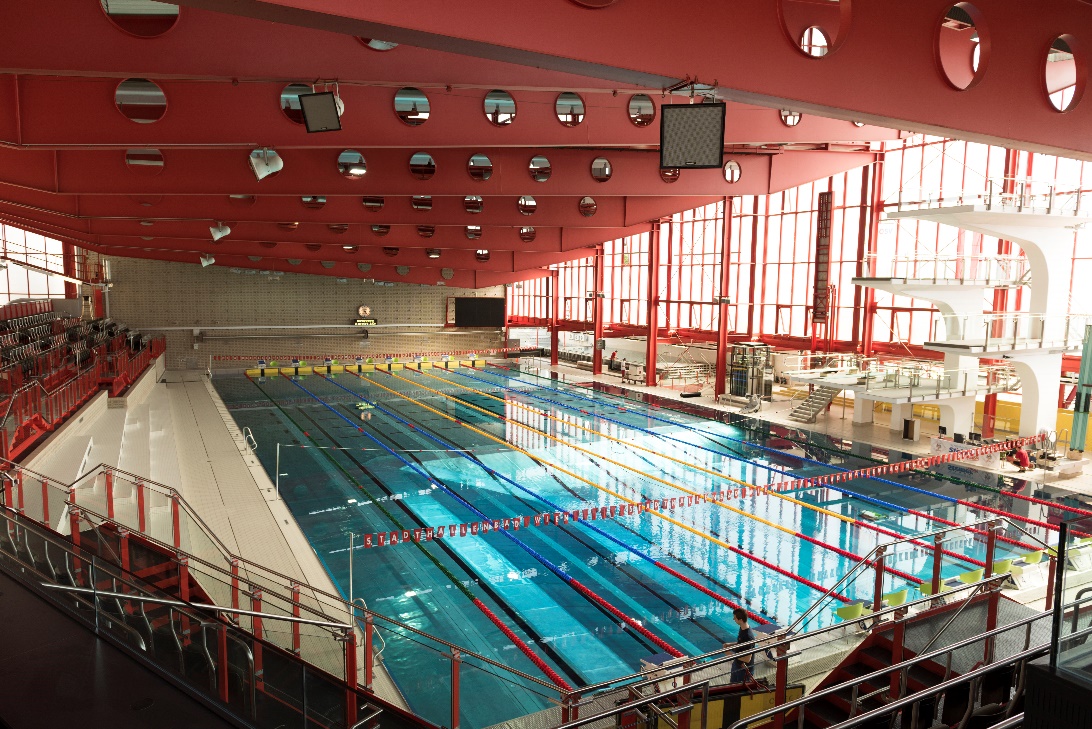 OSV RegID: …Stadthallenbad
Hütteldorferstraße 2h
A – 1150 Wien8 lanes, 50m indoor pool, Electronic timingOnline Entries:https://www.swimrankings.net/manager/Lenex Entry Editor:http://www.wlsv.at/sw/files/install_eeditor2008.1343.exeInvitation Lenex Format:http://www.wlsv.at/_swindex.php?do=events&z=sw&m=0&ac=d&id=333Motel ONE Wien Westbahnhof
Europaplatz 3
1150 Viennahttp://www.motel-one.com/de/hotels/wien/wien-westbahnhof/ LINKhttp://www.austropa-interconvention.at/congress/AI_Buchungsseite/index.aspLimits Vienna International Swim Meet ´16Sequence of Competitions Vienna International Swim Meet ´16
Records of the Vienna International Swim MeetMeet record list womenMeetrecord list menThe competition will be held according to FINA rules. It is open for all competitors, who have the permission to start, if their clubs are members of FINA. Registration will be treated as confirmation of fitness to swim.In case of any difference between the English and the German version of this announcement the German text is valid.  Die Veranstaltung wird entsprechend der FINA Regeln ausgetragen. Startberechtigt sind alle nationalen und internationalen Teilnehmer, wenn ihr Club Mitglied der FINA ist. Mit der Anmeldung versichern die Vereine die gesundheitliche Eignung der Aktiven zur Teilnahme.Im Fall von Unterschieden in der Ausschreibung zwischen dem englischen und dem deutschen Text gilt der deutsche Text.Age Groups and SeedingThe heats will be seeded according to the specified entry times. Entry times will be checked automatically against international databases (swimrankings.net or comparable) and the national OSV-database. Swimmers with no valid database entry will be treated as “NT” in the respective competition. There are eight age groupsWertungsklassen und LaufeinteilungDie Starts werden entsprechend der Meldezeiten gesetzt. Die Meldezeiten werden automatisiert gegen interationale Datenbanken (swimrankings.net oder vergleichbar) geprüft, nationale Vereine gegen die OSV-Datenbank. Schwimmer ohne gültige Eintragung werden als „NT“ im entsprechenden Wettkampf weitergeführt. Es gibt acht WertungsklassenAbr.womenmenOpenOP2003 a. o.2003 a. o.Junior 1JN11998 – 19991996 – 1997Junior 2JN22000 – 20011998 – 1999Youth / JugendJG2002 – 20032000 – 2001Child 1 / Schüler 1S12004 – 20052002 – 2003Child 2 / Schüler 2S22006 – 20072004 – 2005Child 3 / Schüler 3S32006 – 2007MasterMA1991 and older1991 and olderFor the age groups Child 2 women and Child 3 men there will be all 50m and 100m competitions as well as the 200m freestyle and 200m medley.The winner of the international open class will be determined in finals (except 800m and 1.500m Freestyle). The winner of all other classes is the fastest swimmer of the timed heats.Für die Schülerklasse 2 Damen und Schülerklasse 3 Herren gibt es Wertungen für alle 50m und 100m Bewerbe sowie für 200m Freistil und 200m Lagen. Finali werden nur in der Allgemeinen Klasse (nicht über 800m und 1.500m Freistil) geschwommen, für alle anderen Klassen ist der Zeitlaufschnellste der Sieger.RelaysThere are 3 relay classes.StaffelEs gibt 3 Staffel Wertungsklassen.Abr.womenmaleR_OpenOP-R2003 a.o.2003 a.o.R_JuniorJ-R2000 – 20032000 – 2003R_ChildS-R2004 – 20072004 – 2007MasterMAAG 100, AG 120, AG 160, AG 200, 
AG 240, AG 280, AG 320AG 100, AG 120, AG 160, AG 200, 
AG 240, AG 280, AG 320FinalsThere will be A and B finals for all 50m, 100m, 200m competitions in international open class (there will only be B-finals, if there are 6 qualified swimmers after scratching at least!) and A-finals only for all 400m distances.
There will be heats for the 800m and 1500m freestyle, the fastest heats will be held in the finals sessions of the meeting. 
The heats in 800m Freestyle and 1.500m Freestyle will be optionally started with 2 swimmers on one lane, except the fastest 3 heats.Any scratches for finals have to be announced 30 minutes after the respective heat.FinaleFür die 50m, 100m, 200m Distanzen der Internationalen Allgemeinen Klasse gibt es A und B Finalläufe (B-Finale finden nur statt, wenn nach der Streichfrist noch mindestens 6 Schwimmer qualifiziert sind!). Bei den 400m Distanzen gibt es nur A-Finale. Die 800m und 1500m Freistil sind Zeitläufe, wobei der schnellste Lauf im Finale ausgetragen wird.Die Zeitläufe über 800m Freistil und 1.500m Freistil werden optional mit 2 Schwimmern pro Bahn gestartet, ausgenommen die drei schnellsten Läufe.Die Streichfrist für die Finalläufe endet 30 Minuten nach dem jeweiligen Vorlauf.PenaltiesPenalties according to OSV competition rules will be given in case a swimmer does meet the indicated limit time and the swimmer did not swim the limit time during the last 18 months during a competition. The base is the database which is used to check the entry time (e.g. swimrankings or Austrian Swimming Federation OSV).StrafenStrafen nach den OSV-Wettkampfbestimmungen werden im Fall des Nichterreichens von Limitzeiten ausgesprochen, sofern der Schwimmer in den letzten 18 Monaten die Limitzeit nicht in einem Wettkampf erreichen konnte. Basis ist der Eintrag in die zur Meldezeitprüfung herangezogene Datenbank.AwardsThe best three swimmers of each competition will be awarded. We have two categories, an international one for all competitors and a Viennese score for all participants of Viennese clubs.  The Awards ceremony for all classes except the Open Class (Viennese and International) will be held in parallel to the subsequent heats. Detailed information about the victory ceremony, especially time schedule will be announced by the speaker and via the results board. The victory ceremony for the Open class will be held after the finals.The Viennese Longcourse Champions will determined as part of the International Vienna Swim Meet ´16.  The award ceremony for the Viennese Championships will be held directly after the international ceremony of the respective competition. The best performances in each category will be honoured with a cup according to FINA points 2014.AuszeichnungenDie besten drei jedes Bewerbs werden ausgezeichnet. Es gibt zwei Wertungen, die internationale Wertung für alle Vereine und die Wiener Wertung für die Wiener Clubs. Die Siegerehrung für alle Klassen ausgenommen der Allgemeinen Klasse (Wien und International) wird parallel zu den jeweils nachfolgenden Vorläufen (Zeitläufen) stattfinden. Details über den Zeitablauf werden durch den Sprecher bekanntgegeben bzw. auf der Anschlagtafel veröffentlicht.Die Siegerehrung der Allgemeinen Klasse findet im Anschluss an die Finali statt. Die Wiener Langbahnmeisterschaft wird als Teil des Vienna International Swim Meet ´16 ausgetragen. Die Ehrung der Landesmeister wird als Ehrung der Wiener Wertung direkt im Anschluss an die international Wertung durchgeführt.  Die besten Leistungen jeder Wertungsklasse werden durch einen Pokal gemäß der FINA Punkte Tabelle 2014 geehrt.Entry fees€5.00 per single start and €9.- per relay is to be transferred to our bank account as indicated below and in the footer (please keep transfer confirmation ready!) or to be paid in cash before the start of the events.
The complete competition is stored on our homepage in Lenex format. You can also download a free Lenex Entry Editor there!Please, take care to write the SURNAME in capital letters!Startgelder€5.00 pro Einzelstart und €9.- für jeden Staffelstart sind auf unser Konto (s. nächste Seite oder in der Fusszeile) zu überweisen (Zahlungs-/Transferbestätigung mit zu bringen) oder vor Veranstaltungsbeginn bar zu bezahlen.Die Veranstaltung im Lenex Format ist auf unserer Homepage gespeichert. Ebenfalls ist dort ein kostenloser Lenex Entry Editor zu finden.Bitte unbedingt die FAMILIENNAMEN in Grossbuchstaben schreibenEntries should be presented by letter or e-mail to the following address until May 19. 2015, at latestDie Meldungen sind als Brief oder E-Mail bis spätestens 19. Mai 2016 an folgende Adresse zu sendenAddress:Ing. Andreas SteinerBaranygasse 13/3, 1220 Wiene-Mail: entries@wlsv.atTel.: +43 664 662 8492Tel.: +43 664 662 8492Travel / HotelCosts for travel and accommodation will not be covered by the organizer. For participants and supporting staff a contingent of rooms in the hotel Reise / HotelKosten für An- und Abreise sowie das Quartier werden vom Veranstalter nicht getragen. Für Teilnehmer am und deren Betreuer steht ein Kontingent an Zimmern im Hotel has been booked. The rooms are managed via an external travel agency and can be booked via zur Verfügung. Die Zimmer werden durch ein externes Reisebüro gemanaged und können via Costs per person and night in a two-bed room are approx.. 55,- EUR. Additional rooms as well as tours, transfer etc. can be book via the link belowgebucht werden. Die Kosten pro Person im Doppelzimmer liegen bei ca. 55,- EUR pro Nacht. Weitere Zimmer können über den untenstehenden Link gebucht werden, ebenso Touren, Transfer etc.Bank AccountThe entry fee has to be transferred to the bank account BankverbindungDas Startgeld ist an folgende Bankverbindung zu überweisen BankBankAustria AGIBANAT02 1100 0096 2525 4900BICBKAUATWWNameLandesschwimmverband WienAbr.women800m1500mmen800m1500mOpenOP1997 a. o.10:17,819:59,41995 a. o.09:34,318:17,3Junior 1JN11998 – 199910:32,420:22,41996 – 199709:34,318:17,3Junior 2JN22000 – 200110:44,620:41,21998 – 199909:57,318:58,8YouthJG2002 – 200311:08,621:55,22000 – 200110:21,819:47,1Child 1S12002 – 200312:21,024:36,62002 – 200311:14,021:03,8Child 2S22006 – 20072004 – 200512:30,823:30,2Child 3S32006 – 2007Rudolph Table Level 4Rudolph Table Level 4Rudolph Table Level 4Rudolph Table Level 4Rudolph Table Level 4Rudolph Table Level 4Rudolph Table Level 4Rudolph Table Level 4Session 1 Session 1 Session 1 Session 1 Session 1 Preliminaries / HeatsPreliminaries / HeatsPreliminaries / HeatsPreliminaries / HeatsPreliminaries / HeatsPreliminaries / HeatsPreliminaries / HeatsDate:Date:May 26th 2016May 26th 2016May 26th 2016May 26th 2016Warm-up:Warm-up:1300 - 13551300 - 13551300 - 13551300 - 1355End of scratching:End of scratching:End of scratching:134513451345Start of Competition:Start of Competition:1400140014001400Expected End:Expected End:Expected End:180018001800Comp. 01:400m400mMedleyOP, JN1,JN2, JG, S1OP, JN1,JN2, JG, S1OP, JN1,JN2, JG, S1OP, JN1,JN2, JG, S1WomenWomenComp. 02:400m400mMedleyOP, JN1,JN2, JG, S1, S2OP, JN1,JN2, JG, S1, S2OP, JN1,JN2, JG, S1, S2OP, JN1,JN2, JG, S1, S2MenMenComp. 03:4x100m4x100mMedleyheatsheatsOP-ROP-ROP-ROP-RMixedMixedComp. 04:800m800mFreestyleheatsheatsOP, JN1,JN2, JG, S1OP, JN1,JN2, JG, S1OP, JN1,JN2, JG, S1OP, JN1,JN2, JG, S1WomenWomenComp. 05:1500m1500mFreestyleheatsheatsOP, JN1,JN2, JG, S1, S2OP, JN1,JN2, JG, S1, S2OP, JN1,JN2, JG, S1, S2OP, JN1,JN2, JG, S1, S2MenMenSession 2 Session 2 Session 2 Session 2 Session 2 Preliminaries / HeatsPreliminaries / HeatsPreliminaries / HeatsPreliminaries / HeatsPreliminaries / HeatsPreliminaries / HeatsPreliminaries / HeatsDate:Date:May 27th 2016May 27th 2016May 27th 2016May 27th 2016Warm-up:Warm-up:0800 - 08550800 - 08550800 - 08550800 - 0855End of scratching :End of scratching :End of scratching :08 4508 4508 45Start of Competition:Start of Competition:0900090009000900Expected End:Expected End:Expected End:153015301530Comp. 06:4x50m4x50mFreestyleheatsheatsS-RS-RS-RS-RWomenWomenComp. 07:4x50m4x50mFreestyleheatsheatsS-RS-RS-RS-RMenMenComp. 08:4x50m4x50mFreestyleheatsheatsMAMAMAMAM/WM/WComp. 09:50m50mFreestyleOP, JN1,JN2, JG, S1, S2OP, JN1,JN2, JG, S1, S2OP, JN1,JN2, JG, S1, S2OP, JN1,JN2, JG, S1, S2WomenWomenComp. 10:50m50mFreestyleOP, JN1,JN2, JG, S1, S2, S3OP, JN1,JN2, JG, S1, S2, S3OP, JN1,JN2, JG, S1, S2, S3OP, JN1,JN2, JG, S1, S2, S3MenMenComp. 11:50m50mFreestyleheatsheatsMAMAMAMAWomenWomenComp. 12:50m50mFreestyleheatsheatsMAMAMAMAMenMenHeats Comp. 13 to 20 : three fastest heatsHeats Comp. 13 to 20 : three fastest heatsHeats Comp. 13 to 20 : three fastest heatsHeats Comp. 13 to 20 : three fastest heatsHeats Comp. 13 to 20 : three fastest heatsHeats Comp. 13 to 20 : three fastest heatsHeats Comp. 13 to 20 : three fastest heatsHeats Comp. 13 to 20 : three fastest heatsHeats Comp. 13 to 20 : three fastest heatsHeats Comp. 13 to 20 : three fastest heatsHeats Comp. 13 to 20 : three fastest heatsHeats Comp. 13 to 20 : three fastest heatsComp. 13:100m100mBreaststrokeOP, JN1,JN2, JG, S1, S2OP, JN1,JN2, JG, S1, S2OP, JN1,JN2, JG, S1, S2OP, JN1,JN2, JG, S1, S2WomenWomenComp. 14:100m100mBreaststrokeOP, JN1,JN2, JG, S1, S2, S3OP, JN1,JN2, JG, S1, S2, S3OP, JN1,JN2, JG, S1, S2, S3OP, JN1,JN2, JG, S1, S2, S3MenMenComp. 15:200m200mBackstrokeOP, JN1,JN2, JG, S1OP, JN1,JN2, JG, S1OP, JN1,JN2, JG, S1OP, JN1,JN2, JG, S1WomenWomenComp. 16:200m200mBackstrokeOP, JN1,JN2, JG, S1, S2OP, JN1,JN2, JG, S1, S2OP, JN1,JN2, JG, S1, S2OP, JN1,JN2, JG, S1, S2MenMenComp. 17:400m400mFreestyleOP, JN1,JN2, JG, S1OP, JN1,JN2, JG, S1OP, JN1,JN2, JG, S1OP, JN1,JN2, JG, S1WomenWomenComp. 18:400m400mFreestyleOP, JN1,JN2, JG, S1, S2OP, JN1,JN2, JG, S1, S2OP, JN1,JN2, JG, S1, S2OP, JN1,JN2, JG, S1, S2MenMenComp. 19:100m100mButterflyOP, JN1,JN2, JG, S1, S2OP, JN1,JN2, JG, S1, S2OP, JN1,JN2, JG, S1, S2OP, JN1,JN2, JG, S1, S2WomenWomenComp. 20:100m100mButterflyOP, JN1,JN2, JG, S1, S2, S3OP, JN1,JN2, JG, S1, S2, S3OP, JN1,JN2, JG, S1, S2, S3OP, JN1,JN2, JG, S1, S2, S3MenMenComp. 21:4x100m4x100mFreestyleheatsheatsOP-ROP-ROP-ROP-RMixedMixedSession 3Session 3Session 3Session 3Session 3FinalsFinalsFinalsFinalsFinalsFinalsFinalsDate:Date:May 27th 2016May 27th 2016May 27th 2016May 27th 2016Warm-up:Warm-up:1600 - 16551600 - 16551600 - 16551600 - 1655End of scratching :End of scratching :End of scratching :164516451645Start of Competition:Start of Competition:1700170017001700Expected End:Expected End:Expected End:190019001900Comp. 22:400m400mMedleyFinalsFinalsFinalsFinalsWomenWomenComp. 23:400m400mMedleyFinalsFinalsFinalsFinalsMenMenComp. 24:50m50mFreestyleA and B FinalsA and B FinalsA and B FinalsA and B FinalsWomenWomenComp. 25:50m50mFreestyleA and B FinalsA and B FinalsA and B FinalsA and B FinalsMenMenComp. 26:100m100mBreaststrokeA and B FinalsA and B FinalsA and B FinalsA and B FinalsWomenWomenComp. 27:100m100mBreaststrokeA and B FinalsA and B FinalsA and B FinalsA and B FinalsMenMenComp. 28:200m200mBackstrokeA and B FinalsA and B FinalsA and B FinalsA and B FinalsWomenWomenComp. 29:200m200mBackstrokeA and B FinalsA and B FinalsA and B FinalsA and B FinalsMenMenComp. 30:400m400mFreestyleFinalsFinalsFinalsFinalsWomenWomenComp. 31:400m400mFreestyleFinalsFinalsFinalsFinalsMenMenComp. 32:100m100mButterflyA and B FinalsA and B FinalsA and B FinalsA and B FinalsWomenWomenComp. 33:100m100mButterflyA and B FinalsA and B FinalsA and B FinalsA and B FinalsMenMenComp. 34:4x200m4x200mFreestyleheatsheatsOP-ROP-ROP-ROP-RWomenWomenComp. 35:4x200m4x200mFreestyleheatsheatsOP-ROP-ROP-ROP-RMenMenSession 4 Session 4 Session 4 Session 4 Session 4 Preliminaries / HeatsPreliminaries / HeatsPreliminaries / HeatsPreliminaries / HeatsPreliminaries / HeatsPreliminaries / HeatsPreliminaries / HeatsDate:Date:May 28th 2016May 28th 2016May 28th 2016May 28th 2016Warm-up:Warm-up:0800 - 08550800 - 08550800 - 08550800 - 0855End of scratching :End of scratching :End of scratching :084508450845Start of Competition:Start of Competition:0900090009000900Expected End:Expected End:Expected End:153015301530Comp. 36:4x50m4x50mMedleyheatsheatsS-RS-RS-RS-RWomenWomenComp. 37:4x50m4x50mMedleyheatsheatsS-RS-RS-RS-RMenMenComp. 384x50m4x50mMedleyheatsheatsMAMAMAMAM/WM/WComp. 39:50m50mButterflyOP, JN1,JN2, JG, S1, S2OP, JN1,JN2, JG, S1, S2OP, JN1,JN2, JG, S1, S2OP, JN1,JN2, JG, S1, S2WomenWomenComp. 40:50m50mButterflyOP, JN1,JN2, JG, S1, S2, S3OP, JN1,JN2, JG, S1, S2, S3OP, JN1,JN2, JG, S1, S2, S3OP, JN1,JN2, JG, S1, S2, S3MenMenComp. 41:50m50mButterflyheatsheatsMAMAMAMAWomenWomenComp. 42:50m50mButterflyheatsheatsMAMAMAMAMenMenHeats Comp. 43,44 and 47 to 52: three fastest heatsHeats Comp. 43,44 and 47 to 52: three fastest heatsHeats Comp. 43,44 and 47 to 52: three fastest heatsHeats Comp. 43,44 and 47 to 52: three fastest heatsHeats Comp. 43,44 and 47 to 52: three fastest heatsHeats Comp. 43,44 and 47 to 52: three fastest heatsHeats Comp. 43,44 and 47 to 52: three fastest heatsHeats Comp. 43,44 and 47 to 52: three fastest heatsHeats Comp. 43,44 and 47 to 52: three fastest heatsHeats Comp. 43,44 and 47 to 52: three fastest heatsHeats Comp. 43,44 and 47 to 52: three fastest heatsHeats Comp. 43,44 and 47 to 52: three fastest heatsComp. 43:200m200mFreestyleOP, JN1,JN2, JG, S1, S2OP, JN1,JN2, JG, S1, S2OP, JN1,JN2, JG, S1, S2OP, JN1,JN2, JG, S1, S2WomenWomenComp. 44:200m200mFreestyleOP, JN1,JN2, JG, S1, S2, S3OP, JN1,JN2, JG, S1, S2, S3OP, JN1,JN2, JG, S1, S2, S3OP, JN1,JN2, JG, S1, S2, S3MenMenComp. 45:200m200mFreestyleMAMAMAMAWomenWomenComp. 46:200m200mFreestyleMAMAMAMAMenMenComp. 47:200m200mBreaststrokeOP, JN1,JN2, JG, S1OP, JN1,JN2, JG, S1OP, JN1,JN2, JG, S1OP, JN1,JN2, JG, S1WomenWomenComp. 48:200m200mBreaststrokeOP, JN1,JN2, JG, S1, S2OP, JN1,JN2, JG, S1, S2OP, JN1,JN2, JG, S1, S2OP, JN1,JN2, JG, S1, S2MenMenComp. 49:100m100mBackstrokeOP, JN1,JN2, JG, S1, S2OP, JN1,JN2, JG, S1, S2OP, JN1,JN2, JG, S1, S2OP, JN1,JN2, JG, S1, S2WomenWomenComp. 50:100m100mBackstrokeOP, JN1,JN2, JG, S1, S2, S3OP, JN1,JN2, JG, S1, S2, S3OP, JN1,JN2, JG, S1, S2, S3OP, JN1,JN2, JG, S1, S2, S3MenMenComp. 51:200m200mButterflyOP, JN1,JN2, JG, S1OP, JN1,JN2, JG, S1OP, JN1,JN2, JG, S1OP, JN1,JN2, JG, S1WomenWomenComp. 52:200m200mButterflyOP, JN1,JN2, JG, S1, S2OP, JN1,JN2, JG, S1, S2OP, JN1,JN2, JG, S1, S2OP, JN1,JN2, JG, S1, S2MenMenComp. 53:4x100m4x100mFreestyleheatsheatsJ-RJ-RJ-RJ-RWomenWomenComp. 54:4x100m4x100mFreestyleheatsheatsJ-RJ-RJ-RJ-RMenMenSession 5Session 5Session 5Session 5Session 5FinalsFinalsFinalsFinalsFinalsFinalsFinalsDate:Date:May 28th 2016May 28th 2016May 28th 2016May 28th 2016Warm-up:Warm-up:1600 - 16551600 - 16551600 - 16551600 - 1655End of scratching :End of scratching :End of scratching :16 4516 4516 45Start of Competition:Start of Competition:17 0017 0017 0017 00Expected End:Expected End:Expected End:19 0019 0019 00Comp. 55:50m50mButterflyA and B FinalsA and B FinalsA and B FinalsA and B FinalsWomenWomenComp. 56:50m50mButterflyA and B FinalsA and B FinalsA and B FinalsA and B FinalsMenMenComp. 57:200m200mFreestyleA and B FinalsA and B FinalsA and B FinalsA and B FinalsWomenWomenComp. 58:200m200mFreestyleA and B FinalsA and B FinalsA and B FinalsA and B FinalsMenMenComp. 59:200m200mBreaststrokeA and B FinalsA and B FinalsA and B FinalsA and B FinalsWomenWomenComp. 60:200m200mBreaststrokeA and B FinalsA and B FinalsA and B FinalsA and B FinalsMenMenComp. 61:100m100mBackstrokeA and B FinalsA and B FinalsA and B FinalsA and B FinalsWomenWomenComp. 62:100m100mBackstrokeA and B FinalsA and B FinalsA and B FinalsA and B FinalsMenMenComp. 63:200m200mButterflyA and B FinalsA and B FinalsA and B FinalsA and B FinalsWomenWomenComp. 64:200m200mButterflyA and B FinalsA and B FinalsA and B FinalsA and B FinalsMenMenComp. 65:4x100m4x100mFreestyleheatsheatsOP-ROP-ROP-ROP-RWomenWomenComp. 66:4x100m4x100mFreestyleheatsheatsOP-ROP-ROP-ROP-RMenMenSession 6Session 6Session 6Session 6Session 6Preliminaries / HeatsPreliminaries / HeatsPreliminaries / HeatsPreliminaries / HeatsPreliminaries / HeatsPreliminaries / HeatsPreliminaries / HeatsDate:Date:May 29th 2016May 29th 2016May 29th 2016May 29th 2016Warm-up:Warm-up:0800 - 08550800 - 08550800 - 08550800 - 0855End of scratching :End of scratching :End of scratching :084508450845Start of Competition:Start of Competition:0900090009000900Expected End:Expected End:Expected End:153015301530Comp. 67:50m50mBackstrokeOP, JN1,JN2, JG, S1, S2OP, JN1,JN2, JG, S1, S2OP, JN1,JN2, JG, S1, S2OP, JN1,JN2, JG, S1, S2WomenWomenComp. 68:50m50mBackstrokeOP, JN1,JN2, JG, S1, S2, S3OP, JN1,JN2, JG, S1, S2, S3OP, JN1,JN2, JG, S1, S2, S3OP, JN1,JN2, JG, S1, S2, S3MenMenComp. 69:50m50mBackstrokeMAMAMAMAWomenWomenComp. 70:50m50mBackstrokeMAMAMAMAMenMenComp. 71:50m50mBreaststrokeOP, JN1,JN2, JG, S1, S2OP, JN1,JN2, JG, S1, S2OP, JN1,JN2, JG, S1, S2OP, JN1,JN2, JG, S1, S2WomenWomenComp. 72:50m50mBreaststrokeOP, JN1,JN2, JG, S1, S2, S3OP, JN1,JN2, JG, S1, S2, S3OP, JN1,JN2, JG, S1, S2, S3OP, JN1,JN2, JG, S1, S2, S3MenMenComp. 73:50m50mBreaststrokeMAMAMAMAWomenWomenComp. 74:50m50mBreaststrokeMAMAMAMAMenMenHeats Comp. 75 to 78: three fastest heatsHeats Comp. 75 to 78: three fastest heatsHeats Comp. 75 to 78: three fastest heatsHeats Comp. 75 to 78: three fastest heatsHeats Comp. 75 to 78: three fastest heatsHeats Comp. 75 to 78: three fastest heatsHeats Comp. 75 to 78: three fastest heatsHeats Comp. 75 to 78: three fastest heatsHeats Comp. 75 to 78: three fastest heatsHeats Comp. 75 to 78: three fastest heatsHeats Comp. 75 to 78: three fastest heatsHeats Comp. 75 to 78: three fastest heatsComp. 75:100m100mFreestyleOP, JN1,JN2, JG, S1, S2OP, JN1,JN2, JG, S1, S2OP, JN1,JN2, JG, S1, S2OP, JN1,JN2, JG, S1, S2WomenWomenComp. 76:100m100mFreestyleOP, JN1,JN2, JG, S1, S2, S3OP, JN1,JN2, JG, S1, S2, S3OP, JN1,JN2, JG, S1, S2, S3OP, JN1,JN2, JG, S1, S2, S3MenMenComp. 77:200m200mMedleyOP, JN1,JN2, JG, S1, S2OP, JN1,JN2, JG, S1, S2OP, JN1,JN2, JG, S1, S2OP, JN1,JN2, JG, S1, S2WomenWomenComp. 78:200m200mMedleyOP, JN1,JN2, JG, S1, S2, S3OP, JN1,JN2, JG, S1, S2, S3OP, JN1,JN2, JG, S1, S2, S3OP, JN1,JN2, JG, S1, S2, S3MenMenComp. 79:4x100m4x100mMedleyheatsheatsJ-RJ-RJ-RJ-RWomenWomenComp. 80:4x100m4x100mMedleyheatsheatsJ-RJ-RJ-RJ-RMenMenComp. 81:1500m1500mFreestyleheatsheatsOP, JN1,JN2, JG, S1OP, JN1,JN2, JG, S1OP, JN1,JN2, JG, S1OP, JN1,JN2, JG, S1WomenWomenComp. 82:800m800mFreestyleheatsheatsOP, JN1,JN2, JG, S1, S2OP, JN1,JN2, JG, S1, S2OP, JN1,JN2, JG, S1, S2OP, JN1,JN2, JG, S1, S2MenMenSession 7Session 7Session 7Session 7Session 7FinalsFinalsFinalsFinalsFinalsFinalsFinalsDate:Date:May 29th 2016May 29th 2016May 29th 2016May 29th 2016Warm-up:Warm-up:1500 - 15551500 - 15551500 - 15551500 - 1555End of scratching :End of scratching :End of scratching :154515451545Start of Competition:Start of Competition:1600160016001600Expected End:Expected End:Expected End:180018001800Comp. 83:50m50mBackstrokeA and B FinalsA and B FinalsA and B FinalsA and B FinalsWomenWomenComp. 84:50m50mBackstrokeA and B FinalsA and B FinalsA and B FinalsA and B FinalsMenMenComp. 85:50m50mBreaststrokeA and B FinalsA and B FinalsA and B FinalsA and B FinalsWomenWomenComp. 86:50m50mBreaststrokeA and B FinalsA and B FinalsA and B FinalsA and B FinalsMenMenComp. 87:100m100mFreestyleA and B FinalsA and B FinalsA and B FinalsA and B FinalsWomenWomenComp. 88:100m100mFreestyleA and B FinalsA and B FinalsA and B FinalsA and B FinalsMenMenComp. 89:200m200mMedleyA and B FinalsA and B FinalsA and B FinalsA and B FinalsWomenWomenComp. 90:200m200mMedleyA and B FinalsA and B FinalsA and B FinalsA and B FinalsMenMenComp. 91:4x100m4x100mMedleyheatsheatsOP-ROP-ROP-ROP-RWomenWomenComp. 92:4x100m4x100mMedleyheatsheatsOP-ROP-ROP-ROP-RMenMen50mFreestyle00:25,43Birgit KOSCHISCHEK87AUTUSC Graz2015100mFreestyle00:56,11Birgit KOSCHISCHEK87AUTEisenstädter SU2009200mFreestyle02:02,51Verena KLOCKER85AUTNational Team2009400mFreestyle04:18,15Nagy Reka86HUNNational Team2003800mFreestyle08:45,82Nikoletta KISS81HUNNational Team20131500mFreestyle16:38,56Reka Nagy86HUNNational Team200350mBreaststroke00:32,84Lucia LEDEREROVÁ95SVKVSK Univerzity2015100mBreaststroke01:10,57Beata KAMINSKA80POLNational Team2008200mBreaststroke02:33,58Sandra SWIERCZEWSKA86AUTSC Austria200950mButterfly00:27,10Fabienne NADARAJAH85AUTSVS Energiecomfort2003100mButterfly00:59,88Birgit KOSCHISCHEK86AUTEisenstädter SU2008200mButterfly02:10,86Nina DITTRICH90AUTSVS Simmering200850mBackstroke00:29,12Karolina HÁJKOVÁ97SVKPKO Bratislava2015100mBackstroke01:03,02Helga KALICZ83HUNNational Team2006200mBackstroke02:14,25Evelyn VERRASZTÖ89HUNA Jövö SC II2006200mMedley02:16,81Zsuzsanna JAKOBOS89HUNNational Team2005400mMedley04:44,10Zsuzsanna JAKOBOS89HUNNational Team20054x 100mFreestyle04:06,81T. DUCHOSLAVOVA, V. DUBOVA, 
M.-K. TUZINSKA, T. HORAKOVAT. DUCHOSLAVOVA, V. DUBOVA, 
M.-K. TUZINSKA, T. HORAKOVACZEJihlavsky p.k. Axis20154x 200mFreestyle08:47,86Sara HAMILTON,  Helen McROBERTS, Laura DAWSON, Katie BELLSara HAMILTON,  Helen McROBERTS, Laura DAWSON, Katie BELLGBRScottish Swimming20084x 100mInd. Medley04:26,94Stephanie HANLEY, Corrie SCOTT,Laura DAWSON, Sara HAMILTONStephanie HANLEY, Corrie SCOTT,Laura DAWSON, Sara HAMILTONGBRScottish Swimming200850mFreestyle00:23,10Roman KUCIK81SVKVSC Bystrica2011100mFreestyle00:50,73Janos CSAKI86HUNKometa Brno2008200mFreestyle01:50,09Dominik KOLL84AUTSK Vöest2004400mFreestyle03:55,52Florian JANISTYN88AUTSG Wr. Eustadt2008800mFreestyle08:00,54Gergö KISS88HUNBalaton UszuKlub20071500mFreestyle15:46,88Balazs GERCSAK85HUNA Jövö SC II200650mBreaststroke00:27,93Marek BOTIK 91SVKVSK Univerzity2015100mBreaststroke01:02,17Richard BODOR79HUNNational Team2003200mBreaststroke02:15,31Slawomir KUCZKO85POLNational Team200850mButterfly00:24,47Peter HORVATH74HUNNational Team2003100mButterfly00:53,09Konrad CZERNIAK89POLNational Team2008200mButterfly02:00,04Gergö KISS72HUNNational Team200650mBackstroke00:25,99Marcin UNOLD86POLNational Team2008100mBackstroke00:56,61Erwin DOKTOR83AUTSV Wörthersee2009200mBackstroke02:02,50Sebastian SOSS86AUTSVS Schwechat2006200mMedley02:03,42Jakub JASINSKI87POLNational Team2008400mMedley04:19,23Gergö KISS88HUNNational Team20064x 100mFreestyle03:30,53Paolo VILLA, Nicolò OLDRINI, Jarno LIMIDO, Nicolò OSSOLAPaolo VILLA, Nicolò OLDRINI, Jarno LIMIDO, Nicolò OSSOLAITAInsubrika20094x 200mFreestyle07:53,70Carlo Alberto TESTA, Paolo VILLA, Nicolò MARANZANA, Jarno LIMIDOCarlo Alberto TESTA, Paolo VILLA, Nicolò MARANZANA, Jarno LIMIDOITAInsubrika20094x 100mInd. Medley03:42,70M. UNOLD, M. WINOGRODZKI, K. CZERNIAK, K. ZALUSKIM. UNOLD, M. WINOGRODZKI, K. CZERNIAK, K. ZALUSKIPOLPoland2008Entry List for theVienna International Swim Meet ´16Entry List for theVienna International Swim Meet ´16Entry List for theVienna International Swim Meet ´16Entry List for theVienna International Swim Meet ´16Entry List for theVienna International Swim Meet ´16Entry List for theVienna International Swim Meet ´16Entry List for theVienna International Swim Meet ´16Entry List for theVienna International Swim Meet ´16Entry List for theVienna International Swim Meet ´16Entry List for theVienna International Swim Meet ´16Entry List for theVienna International Swim Meet ´16Entry List for theVienna International Swim Meet ´16Entry List for theVienna International Swim Meet ´16Entry List for theVienna International Swim Meet ´16Entry List for theVienna International Swim Meet ´16Entry List for theVienna International Swim Meet ´16Entry List for theVienna International Swim Meet ´16Entry List for theVienna International Swim Meet ´16Entry List for theVienna International Swim Meet ´16Entry List for theVienna International Swim Meet ´16Entry List for theVienna International Swim Meet ´16Entry List for theVienna International Swim Meet ´16Entry List for theVienna International Swim Meet ´16Entry List for theVienna International Swim Meet ´16Entry List for theVienna International Swim Meet ´16Entry List for theVienna International Swim Meet ´16Entry List for theVienna International Swim Meet ´16Entry List for theVienna International Swim Meet ´16Entry List for theVienna International Swim Meet ´16Entry List for theVienna International Swim Meet ´16Entry List for theVienna International Swim Meet ´16Entry List for theVienna International Swim Meet ´16Entry List for theVienna International Swim Meet ´16Entry List for theVienna International Swim Meet ´16Entry List for theVienna International Swim Meet ´16Entry List for theVienna International Swim Meet ´16Entry List for theVienna International Swim Meet ´16Club:Date:Date:Date:Date:Fax No.:Sheet: Sheet: Sheet: Sheet: //surname:surname:Gender:Gender:Gender:Gender:Gender:Gender:Gender:given name:given name:YoB:YoB:YoB:YoB:YoB:YoB:YoB:Comp. No.:Comp. No.:Comp. No.:Comp. No.:Comp. No.:m/Disciplinem/Disciplinem/Disciplinem/Disciplinem/DisciplineTimeTimeTimeTimeTimesurname:surname:surname:Gender:Gender:Gender:Gender:Gender:Gender:Gender:given name:given name:given name:YoB:YoB:YoB:YoB:YoB:YoB:YoB:Comp. No.:Comp. No.:Comp. No.:Comp. No.:Comp. No.:Comp. No.:m/Disciplinem/Disciplinem/Disciplinem/Disciplinem/Disciplinem/DisciplineTimeTimeTimeTimeTimeTimesurname:surname:surname:GenderGenderGenderGenderGenderGendergiven name:given name:given name:YoB:YoB:YoB:YoB:YoB:YoB:Comp. No.:Comp. No.:Comp. No.:Comp. No.:Comp. No.:Comp. No.:Comp. No.:m/Disciplinem/Disciplinem/Disciplinem/Disciplinem/Disciplinem/Disciplinem/DisciplineTimeTimeTimeTimeTimeTimeTimesurname:surname:surname:GenderGenderGenderGenderGendergiven name:given name:given name:YoB:YoB:YoB:YoB:YoB:Comp. No.:Comp. No.:Comp. No.:Comp. No.:Comp. No.:Comp. No.:Comp. No.:m/Disciplinem/Disciplinem/Disciplinem/Disciplinem/Disciplinem/Disciplinem/DisciplineTimeTimeTimeTimeTimeTimeTimesurname:surname:surname:surname:GenderGenderGenderGendergiven name:given name:given name:given name:YoB:YoB:YoB:YoB:Comp. No.:Comp. No.:Comp. No.:Comp. No.:Comp. No.:Comp. No.:Comp. No.:Comp. No.:m/Disciplinem/Disciplinem/Disciplinem/Disciplinem/Disciplinem/Disciplinem/Disciplinem/DisciplineTimeTimeTimeTimeTimeTimeTimeTime